Октябрь 1941г.  старшина.   После эвакуации оборонительного завода из Москвы в г. Киров дважды просился на фронт.1942г.    После отказа продолжил трудиться на оборонительном заводе, таким образом, помогая фронту.1943г.   За самоотверженный труд получил звание "Гвардеец трудового фронта".1944г.  Был тяжело болен, получил инвалидность, в связи с этим был снят с воинского учета. Однако продолжил работать на заводе, а по ночам дежурил на крышах и гасил зажигательные бомбы.Награжден:  медаль "За доблестный труд в 1941-1945гг.";  медаль Жукова; знак "Фронтовик" 1941-1945гг.;  различные юбилейные медали.   "Я родился  23 июля  1916 года в селе Новокрасное Рязанской области в многодетной семье.  После окончания школы работал в колхозе.    В 1937 был призван в Армию, учился в полковой школе, затем продолжил учебу в Ленинграде.    В 1939 году призвался на Финский фронт, после окончания войны стал работать на оборонном заводе в Москве, где и проработал до начала Великой Отечественной войны.  В октябре 1941 года завод эвакуирован  в  Киров.  Я просился на фронт дважды, но мне отказывали, и я продолжал работать на заводе, чтобы, хотя бы, таким образом, помогать фронту. За это мне присвоили звание гвардейца трудового фронта.    В 1944 году я тяжело заболел, получил инвалидность. В связи с этим, меня сняли с воинского учета. Но я не хотел мириться со своим положением и продолжал трудиться на заводе.    Ночами дежурил на крышах домов, гасил зажигательные бомбы. После войны я ушел в мирную профессию, стал работать на Всероссийском производственном Научно-реставрационном комбинате (ВПНРК)".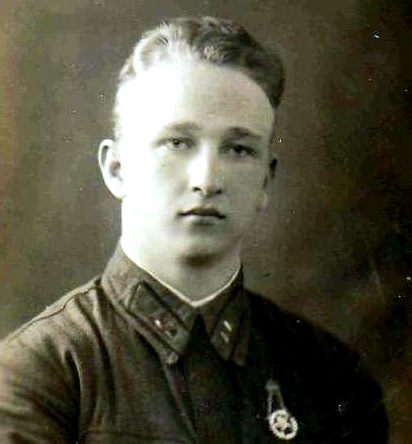 Аржевикин Николай Яковлевич,23.07.1916 года  рождения.Село  Новокрасное Рязанской обл.